Employment Declaration Form Template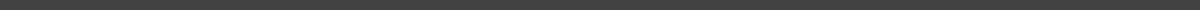 Personal DetailsFull Name: ___________________________Date of Birth: _______________________Social Security Number: ___________________Employment InformationHire Date: ___________________________Type of Employment: ________________________Salary/Wage: ___________________________Declaration ContentStatement: "I certify that the above details are accurate and that I am legally permitted to work in this position."Employee Signature: ___________________________Date: ___________________________Additional ElementsInclude a section with checkboxes for standard legal acknowledgements (e.g., tax declarations, eligibility to work).